Colouring Competition Submission FormName of designer: __________________________________________________________________Name of parent:____________________________________________________________________Name of Guard:_____________________________________________________________________Club:______________________________________________________________________________Contact Email Address:_______________________________________________________________Contact Phone Number:______________________________________________________________For any further information please email Marketing@WiltshireFA.com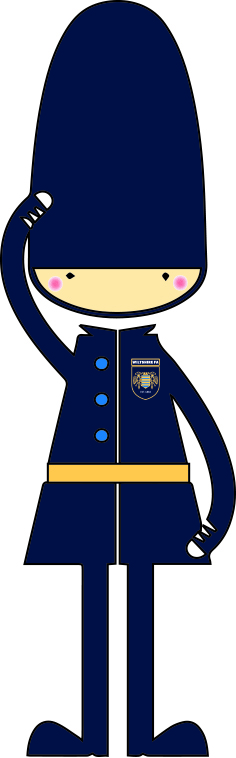 